Приложение  7 к договору управления Многоквартирным домомСхема разграничения ответственности управляющей организации и Собственника 

1) При эксплуатации систем холодного и горячего водоснабжения.
СхемаЗапорное устройствоРегулятор давления Ду Ниппель с накидной гайкой Водосчетчик СГИ Ду . В состав общего имущества включаются внутридомовые инженерные системы холодного и горячего водоснабжения и газоснабжения, состоящие из стояков, ответвлений от стояков до первого отключающего устройства, расположенного на ответвлениях от стояков, указанных отключающих устройств, коллективных (общедомовых) приборов учета холодной и горячей воды, первых запорно-регулировочных кранов на отводах внутриквартирной разводки от стояков, а также механического, электрического, санитарно-технического и иного оборудования, расположенного на этих сетях.Исполнитель несет ответственность за надлежащее состояние и работоспособность систем горячего и холодного водоснабжения согласно нижеуказанной схеме до волнистой линии слева (включая запорное устройство).2) При эксплуатации питающих электрических сетей на квартиру.Схема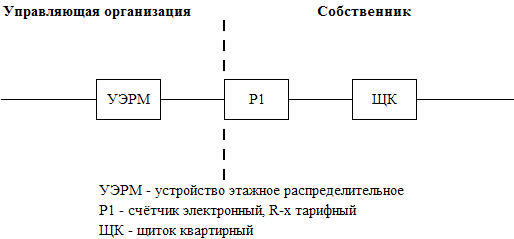 В состав общего имущества включается внутридомовая система электроснабжения, состоящая из вводных шкафов, вводно-распределительных устройств, аппаратуры защиты, контроля и управления, коллективных (общедомовых) приборов учета электрической энергии, этажных щитков и шкафов, осветительных установок помещений общего пользования, электрических установок систем дымоудаления, систем автоматической пожарной сигнализации внутреннего противопожарного водопровода, грузовых, пассажирских и пожарных лифтов, автоматически запирающихся устройств дверей подъездов многоквартирного дома, сетей (кабелей) от внешней границы, установленной в соответствии с пунктом 8 настоящих Правил, до индивидуальных, общих (квартирных) приборов учета электрической энергии, а также другого электрического оборудования, расположенного на этих сетях.Исполнитель несет ответственность за надлежащее состояние и работоспособность питающих электрических сетей на квартиру согласно нижеуказанной схеме до прибора учета (пунктирной линии слева). 3) При эксплуатации систем отопления.В состав общего имущества включается внутридомовая система отопления, состоящая из стояков, обогревающих элементов, регулирующей и запорной арматуры, коллективных (общедомовых) приборов учета тепловой энергии, а также другого оборудования, расположенного на этих сетях.Исполнитель не несет ответственность за надлежащее состояние и работоспособность обогревающих элементов, регулирующей и запорной арматуры в случае их замены Собственником помещений без согласования с Исполнителем. Внешней границей сетей электро-, тепло-, водоснабжения и водоотведения, информационно-телекоммуникационных сетей (в том числе сетей проводного радиовещания, кабельного телевидения, оптоволоконной сети, линий телефонной связи и других подобных сетей), входящих в состав общего имущества, если иное не установлено законодательством Российской Федерации, является внешняя граница стены многоквартирного дома, а границей эксплуатационной ответственности при наличии коллективного (общедомового) прибора учета соответствующего коммунального ресурса, если иное не установлено соглашением собственников помещений с исполнителем коммунальных услуг или ресурсоснабжающей организацией, является место соединения коллективного (общедомового) прибора учета с соответствующей инженерной сетью, входящей в многоквартирный дом.Внешней границей сетей газоснабжения, входящих в состав общего имущества, является место соединения первого запорного устройства с внешней газораспределительной сетью.ООО «ВИНТИ», в лице Генерального директора                       Собственник Спасского Павла Владимировича_______________________  / Спасский П.В./                		_______________ / _____________/       м.п.